Nennformular CPVerein: .......................................................................................................................................................Anschrift:...................................................................................................................................................e-mail: .........................................................Telefonnummer: ..................................................................Daten des/der verantwortlichen TeamleiterIn: .....................................................................................meldet nachstehende SportlerInnen zur9. Wiener Meisterschaft im Indoor-Boccia am 16. Februar 2019Einzelnennungen (CP): ..............................					...................................................................................     Ort, Datum 						 Stampiglie und Unterschrift des meldenden Vereins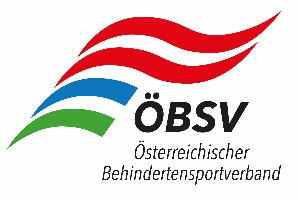 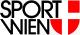 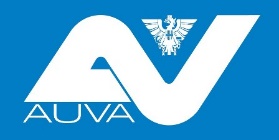 FamiliennameVornameGeb.Dat.Sportpass-Nr.Beh.-KlasseLetzte Untersuchung1.2.3.4.5.6.7.8.9.10.